Заявления на увольнение по собственному желаниюГенеральному директоруООО «ЭЛЕМЕНТ»Красильниковой М.Г.  								от Чуносовой Миланы Артуровны	(ФИО)    			    					    Администратора    		(должность)ЗаявлениеПрошу уволить меня по собственному желанию «31» марта 2021 г.«15» марта 2021 г. 		Чуносова   		    	М.А. ЧуносоваИспользуем бланки заявленийГенеральному директоруООО «ЭЛЕМЕНТ»Красильниковой М.Г.  								от 					(ФИО)(должность)ЗаявлениеПрошу уволить меня по собственному желанию «___» ___________ 20___ г	«____» _________ 20____ г. 		    			    				    			    	                                      (подпись)	    	           (Ф.И.О.)Генеральному директоруООО «ЭЛЕМЕНТ»Красильниковой М.Г.  								от Чуносовой Миланы Артуровны	(ФИО)    			    					    Администратора    		(должность)ЗаявлениеПрошу уволить меня по собственному желанию. Последним днем работы прошу считать 31 марта 2021 года.  «15» марта 2021 г. 		Чуносова   		    	М.А. ЧуносоваЕсли руководитель не согласен на увольнение до истечения срока предупреждения и поставил такую визу, то работнику придется отрабатывать две недели.Отдел кадров  						Генеральному директоруОформить приказ об увольнении 18.05.2021		ООО «Техносфера»Александров      						Александрову В.В.От Ивановой Елены Петровны                                            ЗаявлениеПрошу уволить меня по собственному желанию 18 мая 2021 г.«17» мая 2021 г.       	                                  Иванова       		Е.П. ИвановаТаких виз на приказе быть не должно! Генеральному директоруОтдел кадров	    			    		 ООО «Техносфера»Оформить приказ об увольнении 18.05.2021	Александрову В.В.Александров 			    			От Ивановой Елены Петровны                                                                        ЗаявлениеПрошу уволить меня по собственному желанию.«17» мая 2021 г.    		Иванова    			Е.П. ИвановаОтдел кадров		    			    	                 Генеральному директоруОформить приказ об увольнении 18.05.2021        		              ООО «Техносфера»Александров 			    			    	               Александрову В.В.От Ивановой Елены Петровны    (укажите ФИО)                                             ЗаявлениеПрошу уволить меня по собственному желанию 31 мая 2021.«17» мая 2021 г.    		                                  Иванова    			Е.П. Иванова(дата)    			                                  (подпись)		    	(ФИО)Работник желает перед увольнением пойти в отпуск и далее уволиться, не выходя на работуГенеральному директоруООО «Техносфера»Александрову В.В.От Ивановой Елены ПетровныЗаявлениео предоставлении отпуска с последующим увольнениемПрошу предоставить мне ежегодный оплачиваемый отпуск с 25 мая 2021 г. продолжительностью 7 календарных дней с последующим увольнением по собственному желанию.«17» мая 2021 г.    		                     Иванова    			Е.П.ИвановаПисьменная форма отзыва заявления об увольненииГенеральному директоруООО «Техносфера»Александрову В.В.От Ивановой Елены ПетровныЗаявлениеВ соответствии с ч. 4 ст. 80 Трудового кодекса РФ отзываю свое заявление от 17 мая 2021 г. об увольнении меня с работы по собственному желанию.«22» мая 2021 г.			Иванова    			Е.П. ИвановаПриказ об увольненииУнифицированная форма № Т-8Утверждена Постановлением Госкомстата России
от 05.01.04 № 1(распоряжение)
о прекращении (расторжении) трудового договора с работником (увольнении)(ненужное зачеркнуть)(основание прекращения (расторжения) трудового договора (увольнения))Мотивированное мнение выборного
профсоюзного органа в письменной формеАкт об отказе от ознакомленияОбщество с ограниченной ответственностью «Техносфера»А К Т31 мая 2021 г.Об отказе от подписи, свидетельствующейоб ознакомлении с приказом обувольненииНастоящим актом удостоверяем, что в нашем присутствии в 17 часов 55 минут в помещении отдела кадров Общества с ограниченной ответственностью «Техносфера»(место составления акта)Начальник отдела кадров Самохина Ю.А. (должность, Ф.И.О сотрудника, который ознакамливает с приказом)путем прочтения вслух ознакомил (а) Секретаря Иванову Елену Петровну			 (должность, ФИО сотрудника)с приказом Генерального директора ООО «Техносфера» Александрова В.В.№ 48-к от «31» мая 2021 г. о прекращении (расторжении) трудового договора с работником (увольнении) Ивановой Еленой Петровной						(краткое содержание приказа)Иванова Елена Петровна				 отказалась дать расписку в том, что(Ф.И.О. работника)она ознакомлена с вышеуказанным приказом.Содержание данного акта подтверждаем личными подписями:Юрисконсульт _	Петров    Петров О.А.(должность)    			    (подпись)			(Ф.И.О.)Главный бухгалтер _	Ильина _    Ильина О.В.(должность)    			    (подпись)			(Ф.И.О.)Начальник отдела кадров	Самохина    Самохина Ю.А.(должность)    			    (подпись)			(Ф.И.О.)   Табель учета рабочего времени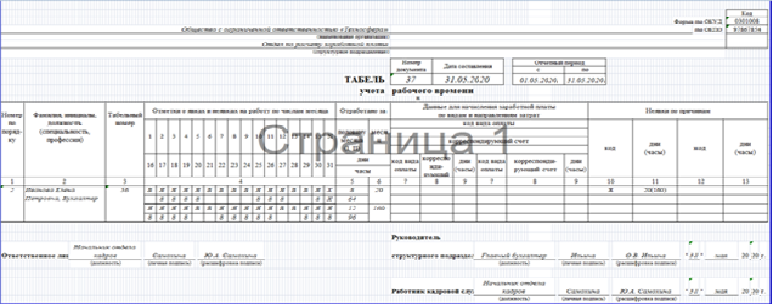 Сдача имущества и документовОбщество с ограниченной ответственностью «Техносфера»наименование организацииОтдел по расчету заработной платыструктурное подразделениеОБХОДНОЙ ЛИСТФ.И.О. работника     Иванова Елена Петровна	Должность     Бухгалтер			Дата увольнения «	31 » 		мая	2021 г.Причина увольнения:     	собственное желание	    			    	Подписи ответственных лиц об отсутствии задолженностей:Увольняемый работник:Расчет и иные причитающиеся выплаты получила. Трудовую книжку получила. _	    	Претензий не имею:    			    			    		    Иванова	/ Иванова Елена Петровна		«31» мая 2021 г.Все работники обязательно: непосредственный руководитель, отдел персонала, бухгалтерия, пропуск.ИТР: Управление ИТ, топливная карта, юридическое управление.Рабочие: Кладовщик, Специалист по охране труда.	Заместители директора и начальники отделов: Генеральный директорАкт приема-передачи дел и имуществаОбщество с ограниченной ответственностью «Техносфера»Акт приема-передачи дел и имуществаг. Москва 									31 мая 2021 г.Настоящим Бухгалтер Отдела по расчету заработной платы Иванова Елена Петровна, паспорт 45 15 654567, выдан 14.05.2014 г. ОВД «Чертаново-Южное» города Москвы, код подразделения 772-005, передает, а ООО «Техносфера» в лице Главного бухгалтера Ивановой О.В., действующего на основании Устава, принимает следующие дела и имущество:Заполняем и выдаем трудовую книжкуЗаявление об отправке трудовой книжкиГенеральному директоруООО «Техносфера»Александрову В.В.От Ивановой Елены ПетровныЗаявлениеВ связи с невозможностью присутствовать на рабочем месте в день моего увольнения 27.03.2021 г., прошу Вас отправить мою трудовую книжку Почтой России по адресу: 129337, г. Москва, Ярославское шоссе, дом 26, строение 1, квартира 123.«21» мая 2021 г.			Иванова    			Е.П.ИвановаОформляем личную карточку работника Пример уведомления о направлении трудовой книжки по почте ООО «Техносфера»                          							Ивановой Анне Ивановнеадрес регистрации:Москва, ул. Правды  32Уведомление о необходимостизабрать трудовую книжку № ______ от 12 декабря 2021 года.Уважаемая Анна Ивановна!  Уведомляем Вас о том, что в соответствии со ст. 84.1Трудового кодекса Российской Федерации при прекращении трудового договора на работодателе лежит обязанность выдать работнику в день увольнения (последний день работы) трудовую книжку.В связи с тем что в соответствии с приказом от 12.12.2021 N 234ок трудовой договор с Вами расторгнут, Вам необходимо явиться в ООО «Техносфера» по адресу: 115327, г. Москва, ул._Гашека, д. 5, каб. N 13 для получения трудовой книжки (режим работы: понедельник –пятница 10:00- 18:00), либо дать согласие на отправление ее по почте. Если данный вариант для Вас предпочтительней, сообщите о своем согласии об отправлении трудовой книжки по почте письменно. Также укажите адрес, на который Вам нужно выслать трудовую книжку.Также сообщаем, что со дня направления настоящего уведомления ООО «Техносфера» не несет ответственности за задержку выдачи Вам трудовой книжки.     Генеральный  директор 	 И.Г.Красильникова					КодОбщество с ограниченной ответственностью «Премьер ЛТД»Форма по ОКУДФорма по ОКУД0301006ООО «Премьер ЛТД»ООО «Премьер ЛТД»по ОКПО66544765(наименование организации)(наименование организации)Номер документаДата составления                                                                         ПРИКАЗ219.01.2021Прекратить действие трудового договора от “12”января2017г. №г. №3,уволить “14”февраля2021г.Табельный номерМаликова Сергея Валентиновича48(фамилия, имя, отчество)Хозяйственный отделХозяйственный отдел(структурное подразделение)(структурное подразделение)РабочийРабочий(должность (специальность, профессия), разряд, класс (категория) квалификации)(должность (специальность, профессия), разряд, класс (категория) квалификации)Трудовой договор расторгнут по инициативе работника, пункт 3 части первой статьи 77 Трудового кодекса Российской ФедерацииТрудовой договор расторгнут по инициативе работника, пункт 3 части первой статьи 77 Трудового кодекса Российской ФедерацииОснование (документ, номер, дата):личное заявление работника Маликова С.В. от 31.01.2021(заявление работника, служебная записка, медицинское заключение и т.д.)Руководитель организацииГенеральный директорЗернинВ.В. Зернин(должность)(личная подпись)(расшифровка подписи)С приказом (распоряжением) работник ознакомленМаликов“1414””февраляфевраля20202121г.г.(личная подпись)(от “”20г. №) рассмотрено1.Непосредственный руководитель:Главный бухгалтер    Ильина  / Ильина О.В./  31.05.2021V1.1.Текущие дела сданы:Внутренние БД, электронные документы, документы на бумаге, сформированные по папкам дела, ключи, печатиНе сданы:ОтсутствуетV1.2.Табель на работника сдан: за период с 01.05.2020 по 31.05.20212.Управление ИТ:Системный администратор  Горкин  /Горкин А.Л./  31.05.2021V2.1.Сим карта сдана/не сдана:  сданаV2.2.Мобильный телефон сдан/не сдан:  сданV2.3.Ноутбук (компьютер) сдан/не сдан:  сданV2.4.Все пароли и логины аннулированы, из корпоративного списка удалены/не удалены:        удалены3.Бухгалтерия:Главный бухгалтер    Ильина  / Ильина О.В./  31.05.2021V3.1.Долги по документам сданы/не сданы:   сданыV3.2.Подпись в ведомостях имеется/не имеется:  имеетсяV3.3.Авансовые отчеты сданы /не сданы:   сданыV3.4.Подотчеты сданы/не сданы:   сданы3.5.Материальная ответственность:   V3.6.Задолженность по подотчетным средствам:  отсутствуетV3.7.Окладная часть рассчитана/не рассчитана:  рассчитана4.Отдел кадров:Начальник отдела кадров  Самохина  / Самохина Ю.А./  31.05.2021V4.1.Задолженность по обучению:  не имеетсяV4.2.Документы подписаны/не подписаны:  подписаны4.3.Долги по иностранным гражданам:  V4.4.Премиальная заработная плата рассчитана: рассчитана в размере 10% от окладаV4.5.Компенсация за неиспользованный отпуск:  16,31 дней5.Общежитие/гостиница:Начальник отдела АХО       /    /5.1.Комната сдана/не сдана:  6.Склад:Кладовщик         /    /6.1.Средства индивидуальной защиты сданы/не сданы:6.2.Обувь сдана/не сдана:6.3.Одежда сдана/не сдана:6.4.Инструмент сдан/не сдан7.Топливная карта:Начальник отдела АХО   Карапетян   / Карапетян М.М. / 31.05.2021V7.1.Топливная карта сдана/не сдана:  сдана8.Специалист по охране труда:Специалист по охране труда  Ларин   / Ларин А.М. /  31.05.2021V8.1.Спецодежда сдана/не сдана:  не выдавалась9.Юридическое управление:Юрисконсульт     Петров  / Петров О.А. /  31.05.2021V9.1.Доверенность сдана/не выдавалась:   сдана10.Охрана:Начальник Службы безопасности  Евстигнеев / Евстигнеев С.В. / 31.05.2021V10.1.Пропуск сдан/не сдан:   сданV11.Генеральный директор  Александров  / Александров В.В. / 31.05.2021VОтдел кадров ставит галочки о прохождении нужных пунктов№ п/пНаименованиеКоличество1Корпоративная сим-карта ОАО «МТС»,тел.номер +7(915)546-87-6512Корпоративный полис добровольного медицинского страхования ОАО «СОГАЗ» № 03073019035713Журнал исходящих документов 2020 год14Журнал входящих документов 2020 год15Папка «Приказы по организации 2020 год»1…Главный бухгалтерИльина______________О.В.Ильина Бухгалтер Отдела по расчету заработной платыИванова______________Е.П. ИвановаXI. Основание прекращениятрудового договора (увольнения) по инициативе работника, п. 3 части 1 ст. 77 Трудового кодекса РФ _Дата увольнения "31" мая 2020 г.Приказ (распоряжение) N 48-к от "31" мая 2021 г.Работник кадровой службы Начальник отдела кадров Самохина	Самохина Ю.А.должность личная расшифровка подписи                       подписьРаботник Иванова _личная подписьУнифицированная форма N Т-60Утверждена постановлениемГоскомстата России от 05.01.2004 N 1Унифицированная форма N Т-60Утверждена постановлениемГоскомстата России от 05.01.2004 N 1Унифицированная форма N Т-60Утверждена постановлениемГоскомстата России от 05.01.2004 N 1Унифицированная форма N Т-60Утверждена постановлениемГоскомстата России от 05.01.2004 N 1Унифицированная форма N Т-60Утверждена постановлениемГоскомстата России от 05.01.2004 N 1Унифицированная форма N Т-60Утверждена постановлениемГоскомстата России от 05.01.2004 N 1Унифицированная форма N Т-60Утверждена постановлениемГоскомстата России от 05.01.2004 N 1Унифицированная форма N Т-60Утверждена постановлениемГоскомстата России от 05.01.2004 N 1Унифицированная форма N Т-60Утверждена постановлениемГоскомстата России от 05.01.2004 N 1Унифицированная форма N Т-60Утверждена постановлениемГоскомстата России от 05.01.2004 N 1Унифицированная форма N Т-60Утверждена постановлениемГоскомстата России от 05.01.2004 N 1Унифицированная форма N Т-60Утверждена постановлениемГоскомстата России от 05.01.2004 N 1Унифицированная форма N Т-60Утверждена постановлениемГоскомстата России от 05.01.2004 N 1Унифицированная форма N Т-60Утверждена постановлениемГоскомстата России от 05.01.2004 N 1Унифицированная форма N Т-60Утверждена постановлениемГоскомстата России от 05.01.2004 N 1Унифицированная форма N Т-60Утверждена постановлениемГоскомстата России от 05.01.2004 N 1Унифицированная форма N Т-60Утверждена постановлениемГоскомстата России от 05.01.2004 N 1Унифицированная форма N Т-60Утверждена постановлениемГоскомстата России от 05.01.2004 N 1Унифицированная форма N Т-60Утверждена постановлениемГоскомстата России от 05.01.2004 N 1Унифицированная форма N Т-60Утверждена постановлениемГоскомстата России от 05.01.2004 N 1Унифицированная форма N Т-60Утверждена постановлениемГоскомстата России от 05.01.2004 N 1Унифицированная форма N Т-60Утверждена постановлениемГоскомстата России от 05.01.2004 N 1Унифицированная форма N Т-60Утверждена постановлениемГоскомстата России от 05.01.2004 N 1Унифицированная форма N Т-60Утверждена постановлениемГоскомстата России от 05.01.2004 N 1Унифицированная форма N Т-60Утверждена постановлениемГоскомстата России от 05.01.2004 N 1Унифицированная форма N Т-60Утверждена постановлениемГоскомстата России от 05.01.2004 N 1Унифицированная форма N Т-60Утверждена постановлениемГоскомстата России от 05.01.2004 N 1Унифицированная форма N Т-60Утверждена постановлениемГоскомстата России от 05.01.2004 N 1Унифицированная форма N Т-60Утверждена постановлениемГоскомстата России от 05.01.2004 N 1Унифицированная форма N Т-60Утверждена постановлениемГоскомстата России от 05.01.2004 N 1Унифицированная форма N Т-60Утверждена постановлениемГоскомстата России от 05.01.2004 N 1Унифицированная форма N Т-60Утверждена постановлениемГоскомстата России от 05.01.2004 N 1Унифицированная форма N Т-60Утверждена постановлениемГоскомстата России от 05.01.2004 N 1Унифицированная форма N Т-60Утверждена постановлениемГоскомстата России от 05.01.2004 N 1Унифицированная форма N Т-60Утверждена постановлениемГоскомстата России от 05.01.2004 N 1Унифицированная форма N Т-60Утверждена постановлениемГоскомстата России от 05.01.2004 N 1Унифицированная форма N Т-60Утверждена постановлениемГоскомстата России от 05.01.2004 N 1Унифицированная форма N Т-60Утверждена постановлениемГоскомстата России от 05.01.2004 N 1Унифицированная форма N Т-60Утверждена постановлениемГоскомстата России от 05.01.2004 N 1Унифицированная форма N Т-60Утверждена постановлениемГоскомстата России от 05.01.2004 N 1Унифицированная форма N Т-60Утверждена постановлениемГоскомстата России от 05.01.2004 N 1Унифицированная форма N Т-60Утверждена постановлениемГоскомстата России от 05.01.2004 N 1Унифицированная форма N Т-60Утверждена постановлениемГоскомстата России от 05.01.2004 N 1Унифицированная форма N Т-60Утверждена постановлениемГоскомстата России от 05.01.2004 N 1Унифицированная форма N Т-60Утверждена постановлениемГоскомстата России от 05.01.2004 N 1Унифицированная форма N Т-60Утверждена постановлениемГоскомстата России от 05.01.2004 N 1Унифицированная форма N Т-60Утверждена постановлениемГоскомстата России от 05.01.2004 N 1Унифицированная форма N Т-60Утверждена постановлениемГоскомстата России от 05.01.2004 N 1Унифицированная форма N Т-60Утверждена постановлениемГоскомстата России от 05.01.2004 N 1Унифицированная форма N Т-60Утверждена постановлениемГоскомстата России от 05.01.2004 N 1Унифицированная форма N Т-60Утверждена постановлениемГоскомстата России от 05.01.2004 N 1Унифицированная форма N Т-60Утверждена постановлениемГоскомстата России от 05.01.2004 N 1Унифицированная форма N Т-60Утверждена постановлениемГоскомстата России от 05.01.2004 N 1Унифицированная форма N Т-60Утверждена постановлениемГоскомстата России от 05.01.2004 N 1Унифицированная форма N Т-60Утверждена постановлениемГоскомстата России от 05.01.2004 N 1Унифицированная форма N Т-60Утверждена постановлениемГоскомстата России от 05.01.2004 N 1Унифицированная форма N Т-60Утверждена постановлениемГоскомстата России от 05.01.2004 N 1Унифицированная форма N Т-60Утверждена постановлениемГоскомстата России от 05.01.2004 N 1Унифицированная форма N Т-60Утверждена постановлениемГоскомстата России от 05.01.2004 N 1Унифицированная форма N Т-60Утверждена постановлениемГоскомстата России от 05.01.2004 N 1Унифицированная форма N Т-60Утверждена постановлениемГоскомстата России от 05.01.2004 N 1Унифицированная форма N Т-60Утверждена постановлениемГоскомстата России от 05.01.2004 N 1КодКодКодФорма по ОКУД Форма по ОКУД Форма по ОКУД Форма по ОКУД Форма по ОКУД Форма по ОКУД Форма по ОКУД Форма по ОКУД Форма по ОКУД Форма по ОКУД Форма по ОКУД Форма по ОКУД Форма по ОКУД Форма по ОКУД 030105103010510301051Общество с ограниченной ответственностью «ЭЛЕМЕНТ»Общество с ограниченной ответственностью «ЭЛЕМЕНТ»Общество с ограниченной ответственностью «ЭЛЕМЕНТ»Общество с ограниченной ответственностью «ЭЛЕМЕНТ»Общество с ограниченной ответственностью «ЭЛЕМЕНТ»Общество с ограниченной ответственностью «ЭЛЕМЕНТ»Общество с ограниченной ответственностью «ЭЛЕМЕНТ»Общество с ограниченной ответственностью «ЭЛЕМЕНТ»Общество с ограниченной ответственностью «ЭЛЕМЕНТ»Общество с ограниченной ответственностью «ЭЛЕМЕНТ»Общество с ограниченной ответственностью «ЭЛЕМЕНТ»Общество с ограниченной ответственностью «ЭЛЕМЕНТ»Общество с ограниченной ответственностью «ЭЛЕМЕНТ»Общество с ограниченной ответственностью «ЭЛЕМЕНТ»Общество с ограниченной ответственностью «ЭЛЕМЕНТ»Общество с ограниченной ответственностью «ЭЛЕМЕНТ»Общество с ограниченной ответственностью «ЭЛЕМЕНТ»Общество с ограниченной ответственностью «ЭЛЕМЕНТ»Общество с ограниченной ответственностью «ЭЛЕМЕНТ»Общество с ограниченной ответственностью «ЭЛЕМЕНТ»Общество с ограниченной ответственностью «ЭЛЕМЕНТ»Общество с ограниченной ответственностью «ЭЛЕМЕНТ»Общество с ограниченной ответственностью «ЭЛЕМЕНТ»Общество с ограниченной ответственностью «ЭЛЕМЕНТ»Общество с ограниченной ответственностью «ЭЛЕМЕНТ»Общество с ограниченной ответственностью «ЭЛЕМЕНТ»Общество с ограниченной ответственностью «ЭЛЕМЕНТ»Общество с ограниченной ответственностью «ЭЛЕМЕНТ»Общество с ограниченной ответственностью «ЭЛЕМЕНТ»Общество с ограниченной ответственностью «ЭЛЕМЕНТ»Общество с ограниченной ответственностью «ЭЛЕМЕНТ»Общество с ограниченной ответственностью «ЭЛЕМЕНТ»Общество с ограниченной ответственностью «ЭЛЕМЕНТ»Общество с ограниченной ответственностью «ЭЛЕМЕНТ»Общество с ограниченной ответственностью «ЭЛЕМЕНТ»Общество с ограниченной ответственностью «ЭЛЕМЕНТ»Общество с ограниченной ответственностью «ЭЛЕМЕНТ»Общество с ограниченной ответственностью «ЭЛЕМЕНТ»Общество с ограниченной ответственностью «ЭЛЕМЕНТ»Общество с ограниченной ответственностью «ЭЛЕМЕНТ»Общество с ограниченной ответственностью «ЭЛЕМЕНТ»Общество с ограниченной ответственностью «ЭЛЕМЕНТ»Общество с ограниченной ответственностью «ЭЛЕМЕНТ»Общество с ограниченной ответственностью «ЭЛЕМЕНТ»Общество с ограниченной ответственностью «ЭЛЕМЕНТ»Общество с ограниченной ответственностью «ЭЛЕМЕНТ»Общество с ограниченной ответственностью «ЭЛЕМЕНТ»Общество с ограниченной ответственностью «ЭЛЕМЕНТ»Общество с ограниченной ответственностью «ЭЛЕМЕНТ»Общество с ограниченной ответственностью «ЭЛЕМЕНТ»Общество с ограниченной ответственностью «ЭЛЕМЕНТ»Общество с ограниченной ответственностью «ЭЛЕМЕНТ»Общество с ограниченной ответственностью «ЭЛЕМЕНТ»Общество с ограниченной ответственностью «ЭЛЕМЕНТ»Общество с ограниченной ответственностью «ЭЛЕМЕНТ»по ОКПОпо ОКПОпо ОКПОпо ОКПО122408441224084412240844наименование организациинаименование организациинаименование организациинаименование организациинаименование организациинаименование организациинаименование организациинаименование организациинаименование организациинаименование организациинаименование организациинаименование организациинаименование организациинаименование организациинаименование организациинаименование организациинаименование организациинаименование организациинаименование организациинаименование организациинаименование организациинаименование организациинаименование организациинаименование организациинаименование организациинаименование организациинаименование организациинаименование организациинаименование организациинаименование организациинаименование организациинаименование организациинаименование организациинаименование организациинаименование организациинаименование организациинаименование организациинаименование организациинаименование организациинаименование организациинаименование организациинаименование организациинаименование организациинаименование организациинаименование организациинаименование организациинаименование организациинаименование организациинаименование организациинаименование организациинаименование организациинаименование организациинаименование организациинаименование организациинаименование организацииНомердокументаНомердокументаНомердокументаНомердокументаНомердокументаНомердокументаНомердокументаНомердокументаНомердокументаНомердокументаНомердокументаНомердокументаНомердокументаНомердокументаНомердокументаНомердокументаНомердокументаДатасоставленияДатасоставленияДатасоставленияДатасоставленияДатасоставленияДатасоставленияДатасоставленияДатасоставленияЗАПИСКА-РАСЧЕТ  ЗАПИСКА-РАСЧЕТ  ЗАПИСКА-РАСЧЕТ  ЗАПИСКА-РАСЧЕТ  ЗАПИСКА-РАСЧЕТ  ЗАПИСКА-РАСЧЕТ  ЗАПИСКА-РАСЧЕТ  ЗАПИСКА-РАСЧЕТ  ЗАПИСКА-РАСЧЕТ  ЗАПИСКА-РАСЧЕТ  ЗАПИСКА-РАСЧЕТ  ЗАПИСКА-РАСЧЕТ  ЗАПИСКА-РАСЧЕТ  ЗАПИСКА-РАСЧЕТ  ЗАПИСКА-РАСЧЕТ  000000000000000000000000000000000031.10.202131.10.202131.10.202131.10.202131.10.202131.10.202131.10.202131.10.2021о предоставлении отпуска работникуо предоставлении отпуска работникуо предоставлении отпуска работникуо предоставлении отпуска работникуо предоставлении отпуска работникуо предоставлении отпуска работникуо предоставлении отпуска работникуо предоставлении отпуска работникуо предоставлении отпуска работникуо предоставлении отпуска работникуо предоставлении отпуска работникуо предоставлении отпуска работникуо предоставлении отпуска работникуо предоставлении отпуска работникуо предоставлении отпуска работникуо предоставлении отпуска работникуо предоставлении отпуска работникуо предоставлении отпуска работникуо предоставлении отпуска работникуо предоставлении отпуска работникуо предоставлении отпуска работникуо предоставлении отпуска работникуо предоставлении отпуска работникуо предоставлении отпуска работникуо предоставлении отпуска работникуо предоставлении отпуска работникуо предоставлении отпуска работникуо предоставлении отпуска работникуо предоставлении отпуска работникуо предоставлении отпуска работникуо предоставлении отпуска работникуо предоставлении отпуска работникуо предоставлении отпуска работникуо предоставлении отпуска работникуо предоставлении отпуска работникуо предоставлении отпуска работникуо предоставлении отпуска работникуТабельный номерТабельный номерТабельный номерТабельный номерТабельный номерТабельный номерТабельный номерЧуносова Милана АртуровнаЧуносова Милана АртуровнаЧуносова Милана АртуровнаЧуносова Милана АртуровнаЧуносова Милана АртуровнаЧуносова Милана АртуровнаЧуносова Милана АртуровнаЧуносова Милана АртуровнаЧуносова Милана АртуровнаЧуносова Милана АртуровнаЧуносова Милана АртуровнаЧуносова Милана АртуровнаЧуносова Милана АртуровнаЧуносова Милана АртуровнаЧуносова Милана АртуровнаЧуносова Милана АртуровнаЧуносова Милана АртуровнаЧуносова Милана АртуровнаЧуносова Милана АртуровнаЧуносова Милана АртуровнаЧуносова Милана АртуровнаЧуносова Милана АртуровнаЧуносова Милана АртуровнаЧуносова Милана АртуровнаЧуносова Милана АртуровнаЧуносова Милана АртуровнаЧуносова Милана АртуровнаЧуносова Милана АртуровнаЧуносова Милана АртуровнаЧуносова Милана АртуровнаЧуносова Милана АртуровнаЧуносова Милана АртуровнаЧуносова Милана АртуровнаЧуносова Милана АртуровнаЧуносова Милана АртуровнаЧуносова Милана АртуровнаЧуносова Милана АртуровнаЧуносова Милана АртуровнаЧуносова Милана АртуровнаЧуносова Милана АртуровнаЧуносова Милана АртуровнаЧуносова Милана АртуровнаЧуносова Милана АртуровнаЧуносова Милана АртуровнаЧуносова Милана АртуровнаЧуносова Милана АртуровнаЧуносова Милана АртуровнаЧуносова Милана АртуровнаЧуносова Милана АртуровнаЧуносова Милана АртуровнаЧуносова Милана АртуровнаЧуносова Милана АртуровнаЧуносова Милана АртуровнаЧуносова Милана АртуровнаЧуносова Милана Артуровна00000000000000фамилия, имя, отчествофамилия, имя, отчествофамилия, имя, отчествофамилия, имя, отчествофамилия, имя, отчествофамилия, имя, отчествофамилия, имя, отчествофамилия, имя, отчествофамилия, имя, отчествофамилия, имя, отчествофамилия, имя, отчествофамилия, имя, отчествофамилия, имя, отчествофамилия, имя, отчествофамилия, имя, отчествофамилия, имя, отчествофамилия, имя, отчествофамилия, имя, отчествофамилия, имя, отчествофамилия, имя, отчествофамилия, имя, отчествофамилия, имя, отчествофамилия, имя, отчествофамилия, имя, отчествофамилия, имя, отчествофамилия, имя, отчествофамилия, имя, отчествофамилия, имя, отчествофамилия, имя, отчествофамилия, имя, отчествофамилия, имя, отчествофамилия, имя, отчествофамилия, имя, отчествофамилия, имя, отчествофамилия, имя, отчествофамилия, имя, отчествофамилия, имя, отчествофамилия, имя, отчествофамилия, имя, отчествофамилия, имя, отчествофамилия, имя, отчествофамилия, имя, отчествофамилия, имя, отчествофамилия, имя, отчествофамилия, имя, отчествофамилия, имя, отчествофамилия, имя, отчествофамилия, имя, отчествофамилия, имя, отчествофамилия, имя, отчествофамилия, имя, отчествофамилия, имя, отчествофамилия, имя, отчествофамилия, имя, отчествофамилия, имя, отчествофамилия, имя, отчествофамилия, имя, отчествофамилия, имя, отчествофамилия, имя, отчествофамилия, имя, отчествофамилия, имя, отчествофамилия, имя, отчествоструктурное подразделениеструктурное подразделениеструктурное подразделениеструктурное подразделениеструктурное подразделениеструктурное подразделениеструктурное подразделениеструктурное подразделениеструктурное подразделениеструктурное подразделениеструктурное подразделениеструктурное подразделениеструктурное подразделениеструктурное подразделениеструктурное подразделениеструктурное подразделениеструктурное подразделениеструктурное подразделениеструктурное подразделениеструктурное подразделениеструктурное подразделениеструктурное подразделениеструктурное подразделениеструктурное подразделениеструктурное подразделениеструктурное подразделениеструктурное подразделениеструктурное подразделениеструктурное подразделениеструктурное подразделениеструктурное подразделениеструктурное подразделениеструктурное подразделениеструктурное подразделениеструктурное подразделениеструктурное подразделениеструктурное подразделениеструктурное подразделениеструктурное подразделениеструктурное подразделениеструктурное подразделениеструктурное подразделениеструктурное подразделениеструктурное подразделениеструктурное подразделениеструктурное подразделениеструктурное подразделениеструктурное подразделениеструктурное подразделениеструктурное подразделениеструктурное подразделениеструктурное подразделениеструктурное подразделениеструктурное подразделениеструктурное подразделениеструктурное подразделениеструктурное подразделениеструктурное подразделениеструктурное подразделениеструктурное подразделениеструктурное подразделениеструктурное подразделениеАдминистраторАдминистраторАдминистраторАдминистраторАдминистраторАдминистраторАдминистраторАдминистраторАдминистраторАдминистраторАдминистраторАдминистраторАдминистраторАдминистраторАдминистраторАдминистраторАдминистраторАдминистраторАдминистраторАдминистраторАдминистраторАдминистраторАдминистраторАдминистраторАдминистраторАдминистраторАдминистраторАдминистраторАдминистраторАдминистраторАдминистраторАдминистраторАдминистраторАдминистраторАдминистраторАдминистраторАдминистраторАдминистраторАдминистраторАдминистраторАдминистраторАдминистраторАдминистраторАдминистраторАдминистраторАдминистраторАдминистраторАдминистраторАдминистраторАдминистраторАдминистраторАдминистраторАдминистраторАдминистраторАдминистраторАдминистраторАдминистраторАдминистраторАдминистраторАдминистраторАдминистраторАдминистратордолжность (специальность, профессия), разряд, класс (категория) квалификациидолжность (специальность, профессия), разряд, класс (категория) квалификациидолжность (специальность, профессия), разряд, класс (категория) квалификациидолжность (специальность, профессия), разряд, класс (категория) квалификациидолжность (специальность, профессия), разряд, класс (категория) квалификациидолжность (специальность, профессия), разряд, класс (категория) квалификациидолжность (специальность, профессия), разряд, класс (категория) квалификациидолжность (специальность, профессия), разряд, класс (категория) квалификациидолжность (специальность, профессия), разряд, класс (категория) квалификациидолжность (специальность, профессия), разряд, класс (категория) квалификациидолжность (специальность, профессия), разряд, класс (категория) квалификациидолжность (специальность, профессия), разряд, класс (категория) квалификациидолжность (специальность, профессия), разряд, класс (категория) квалификациидолжность (специальность, профессия), разряд, класс (категория) квалификациидолжность (специальность, профессия), разряд, класс (категория) квалификациидолжность (специальность, профессия), разряд, класс (категория) квалификациидолжность (специальность, профессия), разряд, класс (категория) квалификациидолжность (специальность, профессия), разряд, класс (категория) квалификациидолжность (специальность, профессия), разряд, класс (категория) квалификациидолжность (специальность, профессия), разряд, класс (категория) квалификациидолжность (специальность, профессия), разряд, класс (категория) квалификациидолжность (специальность, профессия), разряд, класс (категория) квалификациидолжность (специальность, профессия), разряд, класс (категория) квалификациидолжность (специальность, профессия), разряд, класс (категория) квалификациидолжность (специальность, профессия), разряд, класс (категория) квалификациидолжность (специальность, профессия), разряд, класс (категория) квалификациидолжность (специальность, профессия), разряд, класс (категория) квалификациидолжность (специальность, профессия), разряд, класс (категория) квалификациидолжность (специальность, профессия), разряд, класс (категория) квалификациидолжность (специальность, профессия), разряд, класс (категория) квалификациидолжность (специальность, профессия), разряд, класс (категория) квалификациидолжность (специальность, профессия), разряд, класс (категория) квалификациидолжность (специальность, профессия), разряд, класс (категория) квалификациидолжность (специальность, профессия), разряд, класс (категория) квалификациидолжность (специальность, профессия), разряд, класс (категория) квалификациидолжность (специальность, профессия), разряд, класс (категория) квалификациидолжность (специальность, профессия), разряд, класс (категория) квалификациидолжность (специальность, профессия), разряд, класс (категория) квалификациидолжность (специальность, профессия), разряд, класс (категория) квалификациидолжность (специальность, профессия), разряд, класс (категория) квалификациидолжность (специальность, профессия), разряд, класс (категория) квалификациидолжность (специальность, профессия), разряд, класс (категория) квалификациидолжность (специальность, профессия), разряд, класс (категория) квалификациидолжность (специальность, профессия), разряд, класс (категория) квалификациидолжность (специальность, профессия), разряд, класс (категория) квалификациидолжность (специальность, профессия), разряд, класс (категория) квалификациидолжность (специальность, профессия), разряд, класс (категория) квалификациидолжность (специальность, профессия), разряд, класс (категория) квалификациидолжность (специальность, профессия), разряд, класс (категория) квалификациидолжность (специальность, профессия), разряд, класс (категория) квалификациидолжность (специальность, профессия), разряд, класс (категория) квалификациидолжность (специальность, профессия), разряд, класс (категория) квалификациидолжность (специальность, профессия), разряд, класс (категория) квалификациидолжность (специальность, профессия), разряд, класс (категория) квалификациидолжность (специальность, профессия), разряд, класс (категория) квалификациидолжность (специальность, профессия), разряд, класс (категория) квалификациидолжность (специальность, профессия), разряд, класс (категория) квалификациидолжность (специальность, профессия), разряд, класс (категория) квалификациидолжность (специальность, профессия), разряд, класс (категория) квалификациидолжность (специальность, профессия), разряд, класс (категория) квалификациидолжность (специальность, профессия), разряд, класс (категория) квалификациидолжность (специальность, профессия), разряд, класс (категория) квалификацииА. Предоставляется ежегодный основной оплачиваемый отпускА. Предоставляется ежегодный основной оплачиваемый отпускА. Предоставляется ежегодный основной оплачиваемый отпускА. Предоставляется ежегодный основной оплачиваемый отпускА. Предоставляется ежегодный основной оплачиваемый отпускА. Предоставляется ежегодный основной оплачиваемый отпускА. Предоставляется ежегодный основной оплачиваемый отпускА. Предоставляется ежегодный основной оплачиваемый отпускА. Предоставляется ежегодный основной оплачиваемый отпускА. Предоставляется ежегодный основной оплачиваемый отпускА. Предоставляется ежегодный основной оплачиваемый отпускА. Предоставляется ежегодный основной оплачиваемый отпускА. Предоставляется ежегодный основной оплачиваемый отпускА. Предоставляется ежегодный основной оплачиваемый отпускА. Предоставляется ежегодный основной оплачиваемый отпускА. Предоставляется ежегодный основной оплачиваемый отпускА. Предоставляется ежегодный основной оплачиваемый отпускА. Предоставляется ежегодный основной оплачиваемый отпускА. Предоставляется ежегодный основной оплачиваемый отпускА. Предоставляется ежегодный основной оплачиваемый отпускА. Предоставляется ежегодный основной оплачиваемый отпускА. Предоставляется ежегодный основной оплачиваемый отпускА. Предоставляется ежегодный основной оплачиваемый отпускА. Предоставляется ежегодный основной оплачиваемый отпускА. Предоставляется ежегодный основной оплачиваемый отпускА. Предоставляется ежегодный основной оплачиваемый отпускА. Предоставляется ежегодный основной оплачиваемый отпускА. Предоставляется ежегодный основной оплачиваемый отпускА. Предоставляется ежегодный основной оплачиваемый отпускА. Предоставляется ежегодный основной оплачиваемый отпускА. Предоставляется ежегодный основной оплачиваемый отпускА. Предоставляется ежегодный основной оплачиваемый отпускА. Предоставляется ежегодный основной оплачиваемый отпускА. Предоставляется ежегодный основной оплачиваемый отпускА. Предоставляется ежегодный основной оплачиваемый отпускА. Предоставляется ежегодный основной оплачиваемый отпускА. Предоставляется ежегодный основной оплачиваемый отпускА. Предоставляется ежегодный основной оплачиваемый отпускА. Предоставляется ежегодный основной оплачиваемый отпускА. Предоставляется ежегодный основной оплачиваемый отпускА. Предоставляется ежегодный основной оплачиваемый отпускА. Предоставляется ежегодный основной оплачиваемый отпускА. Предоставляется ежегодный основной оплачиваемый отпускА. Предоставляется ежегодный основной оплачиваемый отпускА. Предоставляется ежегодный основной оплачиваемый отпускА. Предоставляется ежегодный основной оплачиваемый отпускА. Предоставляется ежегодный основной оплачиваемый отпускА. Предоставляется ежегодный основной оплачиваемый отпускА. Предоставляется ежегодный основной оплачиваемый отпускА. Предоставляется ежегодный основной оплачиваемый отпускА. Предоставляется ежегодный основной оплачиваемый отпускА. Предоставляется ежегодный основной оплачиваемый отпускА. Предоставляется ежегодный основной оплачиваемый отпускА. Предоставляется ежегодный основной оплачиваемый отпускА. Предоставляется ежегодный основной оплачиваемый отпускА. Предоставляется ежегодный основной оплачиваемый отпускА. Предоставляется ежегодный основной оплачиваемый отпускА. Предоставляется ежегодный основной оплачиваемый отпускА. Предоставляется ежегодный основной оплачиваемый отпускА. Предоставляется ежегодный основной оплачиваемый отпускА. Предоставляется ежегодный основной оплачиваемый отпускА. Предоставляется ежегодный основной оплачиваемый отпускза период работы сза период работы сза период работы сза период работы сза период работы сза период работы сза период работы сза период работы сза период работы с"00000000000000""мартамартамартамартамартамартамартамарта2020201919191919г.   пог.   пог.   по""31313131""""""октябряоктябряоктябряоктябряоктябряоктябряоктября202121г.г.г.г.г.г.нанана18,6418,6418,6418,6418,64календарных днейкалендарных днейкалендарных днейкалендарных днейкалендарных днейкалендарных днейкалендарных днейкалендарных днейкалендарных днейкалендарных днейкалендарных днейкалендарных днейкалендарных днейкалендарных днейкалендарных днейкалендарных днейкалендарных днейкалендарных днейкалендарных днейкалендарных днейкалендарных днейкалендарных днейкалендарных днейкалендарных днейкалендарных днейкалендарных днейкалендарных днейкалендарных днейкалендарных днейкалендарных днейкалендарных днейкалендарных днейкалендарных днейкалендарных днейкалендарных днейкалендарных днейкалендарных днейкалендарных днейкалендарных днейкалендарных днейкалендарных днейкалендарных днейкалендарных днейкалендарных днейкалендарных днейкалендарных днейкалендарных днейкалендарных днейкалендарных днейкалендарных днейкалендарных днейс""2020202020г.   пог.   пог.   пог.   пог.   пог.   пог.   по"""""""202020г.г.г.г.г.г.г.г.г.г.г.г.г.г.Б. и (или) ежегодный дополнительный (другой) отпуск наБ. и (или) ежегодный дополнительный (другой) отпуск наБ. и (или) ежегодный дополнительный (другой) отпуск наБ. и (или) ежегодный дополнительный (другой) отпуск наБ. и (или) ежегодный дополнительный (другой) отпуск наБ. и (или) ежегодный дополнительный (другой) отпуск наБ. и (или) ежегодный дополнительный (другой) отпуск наБ. и (или) ежегодный дополнительный (другой) отпуск наБ. и (или) ежегодный дополнительный (другой) отпуск наБ. и (или) ежегодный дополнительный (другой) отпуск наБ. и (или) ежегодный дополнительный (другой) отпуск наБ. и (или) ежегодный дополнительный (другой) отпуск наБ. и (или) ежегодный дополнительный (другой) отпуск наБ. и (или) ежегодный дополнительный (другой) отпуск наБ. и (или) ежегодный дополнительный (другой) отпуск наБ. и (или) ежегодный дополнительный (другой) отпуск наБ. и (или) ежегодный дополнительный (другой) отпуск наБ. и (или) ежегодный дополнительный (другой) отпуск наБ. и (или) ежегодный дополнительный (другой) отпуск наБ. и (или) ежегодный дополнительный (другой) отпуск наБ. и (или) ежегодный дополнительный (другой) отпуск наБ. и (или) ежегодный дополнительный (другой) отпуск наБ. и (или) ежегодный дополнительный (другой) отпуск наБ. и (или) ежегодный дополнительный (другой) отпуск наБ. и (или) ежегодный дополнительный (другой) отпуск наБ. и (или) ежегодный дополнительный (другой) отпуск наБ. и (или) ежегодный дополнительный (другой) отпуск наБ. и (или) ежегодный дополнительный (другой) отпуск наБ. и (или) ежегодный дополнительный (другой) отпуск наБ. и (или) ежегодный дополнительный (другой) отпуск наБ. и (или) ежегодный дополнительный (другой) отпуск наБ. и (или) ежегодный дополнительный (другой) отпуск наБ. и (или) ежегодный дополнительный (другой) отпуск наБ. и (или) ежегодный дополнительный (другой) отпуск на--------------календарных днейкалендарных днейкалендарных днейкалендарных днейкалендарных днейкалендарных днейкалендарных днейкалендарных днейЕжегодный дополнительный (другой)отпускЕжегодный дополнительный (другой)отпускЕжегодный дополнительный (другой)отпускЕжегодный дополнительный (другой)отпускЕжегодный дополнительный (другой)отпускЕжегодный дополнительный (другой)отпускЕжегодный дополнительный (другой)отпускЕжегодный дополнительный (другой)отпускЕжегодный дополнительный (другой)отпускЕжегодный дополнительный (другой)отпускЕжегодный дополнительный (другой)отпускЕжегодный дополнительный (другой)отпускЕжегодный дополнительный (другой)отпускЕжегодный дополнительный (другой)отпускЕжегодный дополнительный (другой)отпускЕжегодный дополнительный (другой)отпускЕжегодный дополнительный (другой)отпускЕжегодный дополнительный (другой)отпускКоличество календарных днейКоличество календарных днейКоличество календарных днейКоличество календарных днейКоличество календарных днейКоличество календарных днейКоличество календарных днейКоличество календарных днейКоличество календарных днейКоличество календарных днейДатаДатаДатаДатаДатаДатаДатаДатаДатаДатаДатаДатаДатаДатаДатаДатаДатаДатаДатаДатаДатаДатаДатаДатаОснование предоставления ежегодного дополнительного (другого)отпускаОснование предоставления ежегодного дополнительного (другого)отпускаОснование предоставления ежегодного дополнительного (другого)отпускаОснование предоставления ежегодного дополнительного (другого)отпускаОснование предоставления ежегодного дополнительного (другого)отпускаОснование предоставления ежегодного дополнительного (другого)отпускаОснование предоставления ежегодного дополнительного (другого)отпускаОснование предоставления ежегодного дополнительного (другого)отпускаОснование предоставления ежегодного дополнительного (другого)отпускаОснование предоставления ежегодного дополнительного (другого)отпускавидвидвидвидвидвидкодкодкодкодкодкодкодкодкодкодкодкодКоличество календарных днейКоличество календарных днейКоличество календарных днейКоличество календарных днейКоличество календарных днейКоличество календарных днейКоличество календарных днейКоличество календарных днейКоличество календарных днейКоличество календарных днейначалаотпусканачалаотпусканачалаотпусканачалаотпусканачалаотпусканачалаотпусканачалаотпусканачалаотпусканачалаотпусканачалаотпусканачалаотпускаокончанияотпускаокончанияотпускаокончанияотпускаокончанияотпускаокончанияотпускаокончанияотпускаокончанияотпускаокончанияотпускаокончанияотпускаокончанияотпускаокончанияотпускаокончанияотпускаокончанияотпускаОснование предоставления ежегодного дополнительного (другого)отпускаОснование предоставления ежегодного дополнительного (другого)отпускаОснование предоставления ежегодного дополнительного (другого)отпускаОснование предоставления ежегодного дополнительного (другого)отпускаОснование предоставления ежегодного дополнительного (другого)отпускаОснование предоставления ежегодного дополнительного (другого)отпускаОснование предоставления ежегодного дополнительного (другого)отпускаОснование предоставления ежегодного дополнительного (другого)отпускаОснование предоставления ежегодного дополнительного (другого)отпускаОснование предоставления ежегодного дополнительного (другого)отпуска11111122222222222233333333334444444444455555555555556666666666В. Всего отпуск наВ. Всего отпуск наВ. Всего отпуск наВ. Всего отпуск наВ. Всего отпуск наВ. Всего отпуск наВ. Всего отпуск наВ. Всего отпуск наВ. Всего отпуск наВ. Всего отпуск наВ. Всего отпуск наВ. Всего отпуск наВ. Всего отпуск наВ. Всего отпуск наВ. Всего отпуск наВ. Всего отпуск наВ. Всего отпуск наВ. Всего отпуск на18,6418,6418,6418,6418,6418,6418,6418,6418,6418,6418,6418,6418,6418,64календарных днейкалендарных днейкалендарных днейкалендарных днейкалендарных днейкалендарных днейкалендарных днейкалендарных днейс""202020202020202020г.   пог.   пог.   пог.   по"""""""""20202020г.г.г.г.г.г.г.г.г.Работник кадровой службыРаботник кадровой службыРаботник кадровой службыРаботник кадровой службыРаботник кадровой службыРаботник кадровой службыРаботник кадровой службыРаботник кадровой службыРаботник кадровой службыРаботник кадровой службыРаботник кадровой службыГенеральный директорГенеральный директорГенеральный директорГенеральный директорГенеральный директорГенеральный директорГенеральный директорГенеральный директорГенеральный директорГенеральный директорГенеральный директорГенеральный директорГенеральный директорГенеральный директорГенеральный директорГенеральный директорГенеральный директорГенеральный директорГенеральный директорГенеральный директорКрасильниковаКрасильниковаКрасильниковаКрасильниковаКрасильниковаКрасильниковаКрасильниковаКрасильниковаИ.Г. КрасильниковаИ.Г. КрасильниковаИ.Г. КрасильниковаИ.Г. КрасильниковаИ.Г. КрасильниковаИ.Г. КрасильниковаИ.Г. КрасильниковаИ.Г. КрасильниковаИ.Г. КрасильниковаИ.Г. КрасильниковаИ.Г. КрасильниковаИ.Г. КрасильниковаИ.Г. КрасильниковаИ.Г. КрасильниковаИ.Г. КрасильниковаИ.Г. КрасильниковаИ.Г. КрасильниковаИ.Г. КрасильниковаИ.Г. КрасильниковаИ.Г. Красильниковадолжностьдолжностьдолжностьдолжностьдолжностьдолжностьдолжностьдолжностьдолжностьдолжностьдолжностьдолжностьдолжностьдолжностьдолжностьдолжностьдолжностьдолжностьдолжностьдолжностьличная подписьличная подписьличная подписьличная подписьличная подписьличная подписьличная подписьличная подписьрасшифровка подписирасшифровка подписирасшифровка подписирасшифровка подписирасшифровка подписирасшифровка подписирасшифровка подписирасшифровка подписирасшифровка подписирасшифровка подписирасшифровка подписирасшифровка подписирасшифровка подписирасшифровка подписирасшифровка подписирасшифровка подписирасшифровка подписирасшифровка подписирасшифровка подписирасшифровка подписи